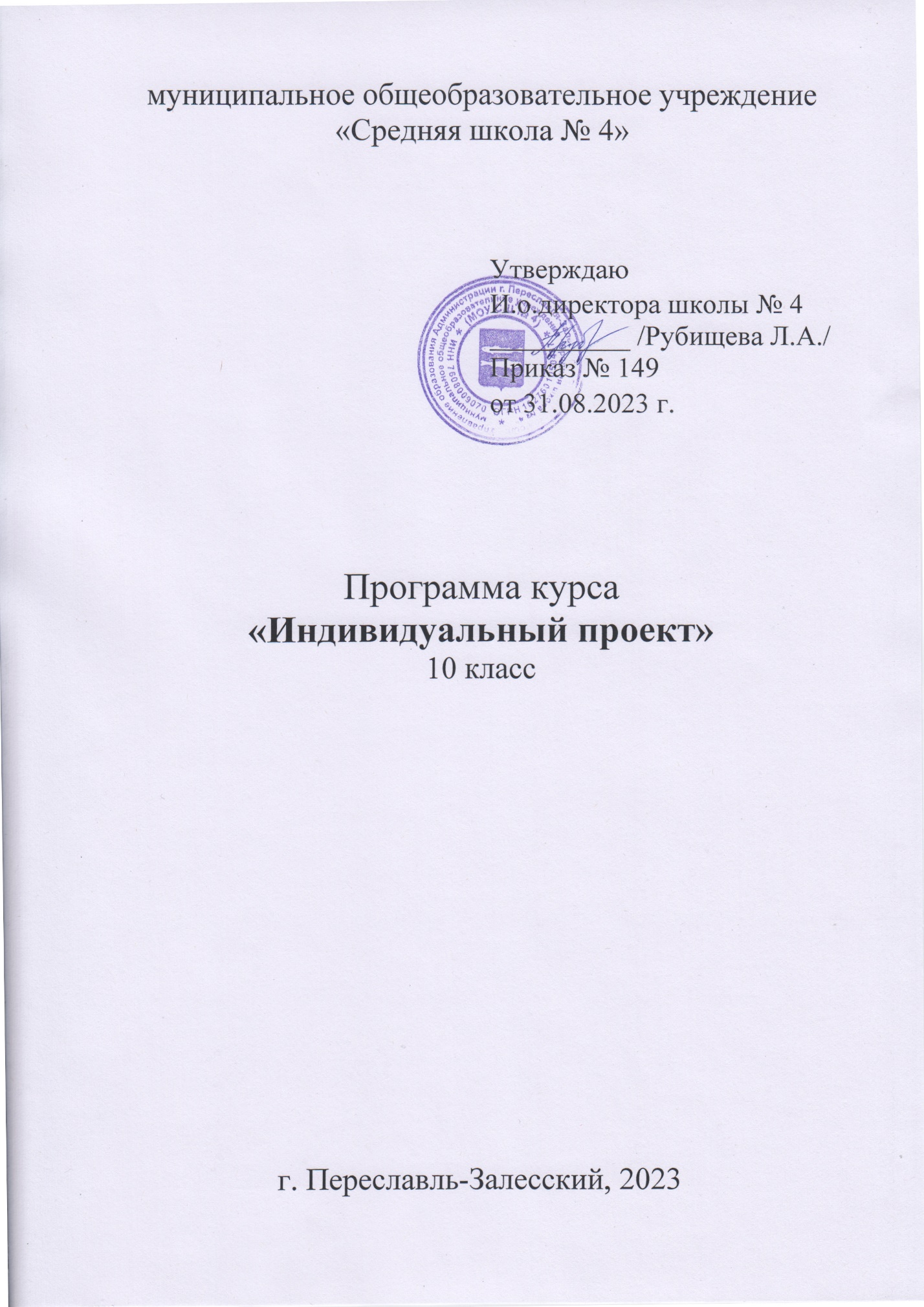 Пояснительная записка         Рабочая программа курса составлена на основе: Федеральный закон Российской Федерации от 29 декабря 2012 года N 273-ФЗ «Об образовании в Российской Федерации» (с изменениями и дополнениями)Приказ Минобрнауки России от 17.05.2012 N 413 (ред. от 11.12.2020) "Об утверждении федерального государственного образовательного стандарта среднего общего образования" (Зарегистрирован в Минюсте России 25.12.2020 N 61828Приказ Министерства просвещения Российской Федерации от 12 августа 2022 г. № 732 «О внесении изменений в федеральный государственный образовательный стандарт среднего общего образования, утвержденный приказом Министерства образования и науки Российской Федерации от 17 мая 2012 г. № 413»- ФОП СОО (Приказ Министерства просвещения Российской Федерации от 23 ноября 2022 г. № 1014 «Об утверждении федеральной образовательной программы среднего общего образования»Логинов Д.А. Примерная программа метапредметного курса «Индивидуальный проект» для образовательных организаций, реализующих программы среднего общего образования /Д.А.Логинов. – Саратов: ГАУ ДПО «СОИРО», 2018 Основной образовательной программы среднего общего образования МОУ СШ № 4Цели и задачи изучения курсаЦель: формирование навыков разработки, реализации и общественной презентации обучающимися результатов исследования, индивидуального проекта, направленного на решение научной, личностно и (или) социально-значимой проблемыЗадачи:сформировать навыки коммуникативной, учебно-исследовательской деятельности, критического мышления;выработать способность к инновационной, аналитической, творческой, интеллектуальной деятельности;продолжить формирование навыков проектной и учебно-исследовательской деятельности, а также самостоятельного применения приобретённых знаний и способов действий при решении различных задач, используя знания одного или нескольких учебных предметов или предметных областей;развитие навыков постановки цели и формулирования гипотезы исследования, планирования работы, отбора и интерпретации необходимой информации, структурирования аргументации результатов исследования на основе собранных данных, презентации результатов;мониторинг личностного роста участников проектно-исследовательской деятельностиМесто курса в учебном планеНа уровне среднего общего образования курс «Индивидуальный проект» является обязательным и представляет собой особую форму организации деятельности обучающихся (учебное исследование или учебный проект).Программа метапредметного курса «Индивидуальный проект» рассчитана на 34 учебных часа, из расчета 1 час в неделю. Согласно учебному плану МОУ СШ № 4 данный курс реализуется в 10 классе в количестве 1 часа в неделю и завершается защитой итогового индивидуального проекта во втором полугодии в 10 классе.Срок реализации программы: 10 класс,1 годПланируемые результаты освоения курсаПланируемые предметные результатыформулировать цели и задачи проектной (исследовательской) деятельности;планировать работу по реализации проектной (исследовательской) деятельности;реализовывать запланированные действия для достижения поставленных целей и задач;оформлять информационные материалы на электронных и бумажных носителях с целью презентации результатов работы над проектом;осуществлять рефлексию деятельности, соотнося ее с поставленными целью и задачами и конечным результатом;использовать технологию учебного проектирования для решения личных целей и задач образования;навыкам самопрезентации в ходе представления результатов проекта (исследования);осуществлять осознанный выбор направлений созидательной деятельности.Планируемые личностные результатыличностное, профессиональное, жизненное самоопределение;действие смыслообразования (установление учащимися связи между целью учебной деятельности и ее мотивом, другими словами, между результатом учения и тем, что побуждает деятельность, ради чего она осуществляется. Учащийся должен задаваться вопросом о том, какое значение, смысл имеет для него учение, и уметь находить ответ на вопрос);действие нравственно-этического оценивания усваиваемого содержания, обеспечивающее собственный моральный выбор на основе социальных и личностных ценностей.Планируемые метапредметные результатыПланируемые метапредметные результаты включают группу регулятивных, познавательных, коммуникативных универсальных учебных действий.Регулятивные универсальные учебные действия:целеполагание как постановка учебной задачи на основе соотнесения того, что уже известно и усвоено учащимся, и того, что еще неизвестно;планирование - определение последовательности промежуточных целей с учетом конечного результата; составление плана и последовательности действий;прогнозирование - предвосхищение результата и уровня усвоения, его временных характеристик;контроль в форме сличения способа действия и его результата с заданным эталоном с целью обнаружения отклонений от него;коррекция - внесение необходимых дополнений и корректив в план и способ действия в случае расхождения ожидаемого результата действия и его реального продукта;оценка - выделение и осознание учащимся того, что уже усвоено и что еще подлежит усвоению, оценивание качества и уровня усвоения.Познавательные универсальные учебные действия:самостоятельное выделение и формулирование познавательной цели;поиск и выделение необходимой информации; применение методов информационного поиска, в том числе с помощью компьютерных средств;знаково-символические действия: моделирование - преобразование объекта из чувственной формы в пространственно -графическую или знаково-символическую модель, где выделены существенные характеристики объекта, и преобразование модели с целью выявления общих законов, определяющих данную предметную область;умение структурировать знания;умение осознанно и произвольно строить речевое высказывание в устной и письменной формах;выбор наиболее эффективных способов решения задач в зависимости от конкретных условий;рефлексия способов и условий действия, контроль и оценка процесса и результатов деятельности;смысловое чтение как осмысление цели чтения и выбор вида чтения в зависимости от цели; извлечение необходимой информации из прослушанных текстов, относящихся к различным жанрам; определение основной и второстепенной информации; свободная ориентация и восприятие текстов художественного, научного, публицистического и официально-делового стилей; понимание и адекватная оценка языка средств массовой информации.Коммуникативные универсальные учебные действия:планирование учебного сотрудничества с учителем и сверстниками - определение целей, функций участников, способов взаимодействия;постановка вопросов - инициативное сотрудничество в поиске и сборе информации;разрешение конфликтов - выявление, идентификация проблемы, поиск и оценка альтернативных способов разрешения конфликта, принятие решения и его реализация;управление поведением партнера - контроль, коррекция, оценка действий партнера;умение с достаточной полнотой и точностью выражать свои мысли в соответствии с задачами и условиями коммуникации;владение монологической и диалогической формами речи в соответствии с грамматическими и синтаксическими нормами родного языка.Формы контроля освоения программы курсаОценка проектной/исследовательской деятельности обучающихся проводится по представлению результата ИИП. Публично должны быть представлены два элемента ИИП:предзащита темы ИИП (I полугодие)защита ИИП (II полугодие)Оценивание производится на основе критериальной модели:Оценка за предзащиту ИИП (Приложение 1);Оценка за защиту ИИП (Приложение 2);Итоговая оценка выставляется по пятибалльной системе, как среднее арифметическое двух вышеуказанных оценок за I и II  полугодие.Содержание учебного предметаРаздел 1. Методология проектной и исследовательской деятельности Понятие «проект». Теоретические основы учебного проектирования. Проект как вид учебно-познавательной и профессиональной деятельности. Типология проектов. Исследовательский проект. Творческий проект. Игровой проект. Информационный проект. Практический проект. Управление проектами.Учебный проект: требования к структуре и содержанию. Современный проект учащегося - дидактическое средство активизации познавательной деятельности, развития креативности и одновременно формирования определенных личностных качеств. Структура и содержание учебного проекта. Выбор темы. Определение целей и темы проекта.Планирование учебного проекта. Анализ проблемы. Определение источников информации. Определение способов сбора и анализа информации. Постановка задач и выбор критериев оценки результатов и процесса. Определение способа представления результата. Сбор и уточнение информации, обсуждение альтернатив (мозговой штурм), выбор оптимального варианта, уточнение планов деятельности. Основные инструменты: интервью, эксперименты, опросы, наблюдения.Проектная и исследовательская деятельность: точки соприкосновения. Проектная деятельность. Исследовательская деятельность. Сходства и отличия проекта и исследования. Проектный подход при проведении исследования. Исследовательские проекты.Основные понятия учебно-исследовательской деятельности. Феномен исследовательского поведения. Исследовательские способности. Исследовательское поведение как творчество. Научные теории.Методологические атрибуты исследовательской деятельности. Построение гипотезы исследования. Предмет и объект исследования. Проблема исследования. Построение гипотезы. Цели и задачи исследования. Обобщение. Классификация. Умозаключения и выводы.Методы эмпирического и теоретического исследования. Методы эмпирического исследования (наблюдение, сравнение, измерение, эксперимент); методы, используемые как на эмпирическом, так и на теоретическом уровне исследования (абстрагирование, анализ и синтез, индукция и дедукция, моделирование); методы теоретического исследования (восхождение от абстрактного к конкретному).Практическое занятие по проектированию структуры индивидуального проекта (учебного исследования). Инициализация проекта, исследования. Конструирование темы и проблемы проекта, исследования. Проектный замысел. Критерии безотметочной самооценки и оценки продуктов проекта (результатов исследования). Презентация и защита замыслов проектов и исследовательских работ. Структура проекта, исследовательской работы. Представление структуры индивидуального проекта (учебного исследования).Раздел 2. Информационные ресурсы проектной и исследовательской деятельности (26 часов)Работа с информационными источниками. Поиск и систематизация информации. Информационная культура. Виды информационных источников. Инструментарий работы с информацией - методы, приемы, технологии. Отбор и систематизация информации.Информационные ресурсы на бумажных носителях. Рассмотрение текста с точки зрения его структуры. Виды переработки чужого текста. Понятия: конспект, тезисы, реферат, аннотация, рецензия.Информационные ресурсы на электронных носителях. Применение информационных технологии” в исследовании, проектной деятельности. Способы и формы представления данных. Компьютерная обработка данных исследования.Сетевые носители – источник информационных ресурсов. Работа в сети Интернет. Создание сайта проекта. Сопровождение проекта (исследования) через работу с социальными сетями. Дистанционная коммуникация в работе над проектом.Технологии визуализации и систематизации текстовой информации. Диаграммы и графики. Графы. Сравнительные таблицы. Опорные конспекты.Технологии визуализации и систематизации текстовой информации. Лучевые схемы-пауки и каузальные цепи. Интеллект-карты. Создание скетчей (визуальных заметок). Инфографика. Скрайбинг.Требования к оформлению проектной и исследовательской работы. Библиография, справочная литература, каталоги. Оформление таблиц, рисунков и иллюстрированных плакатов, ссылок, сносок, списка литературы. Сбор и систематизация материалов.Практическое занятие (тренинг) по применению технологий визуализации и систематизации текстовой информации. Представление идеи индивидуального проекта с помощью интеллект-карты.Практическое занятие. Оформление проектной (исследовательской) работы обучающегося.Раздел 3. Защита результатов проектной и исследовательской деятельности (6 часов)Представление результатов учебного проекта. Анализ информации, выполнение проекта, формулирование выводов. Подготовка возможных форм представления результатов. Обоснование процесса проектирования. Объяснение полученных результатов. Оценка. Письменный отчет.Представление результатов учебного исследования. Анализ информации, выполнение учебного исследования, формулирование выводов. Подготовка возможных форм представления результатов. Обоснование процесса проектирования. Объяснение полученных результатов. Оценка. Письменный отчет.Оценка учебного проекта (учебного исследования). Карта самооценки индивидуального проекта (учебного исследования). Анализ выполнения проекта, достигнутых результатов (успехов и неудач) и причин этого, анализ достижений поставленной цели.Раздел 4. Коммуникативные навыки (14 часов)Коммуникативная деятельность. Диалог. Монолог. Коммуникации. Коммуникации в профессиональной среде и в обществе в целом. Формы и принципы делового общения. Вербальное и невербальное общение.Стратегии группового взаимодействия. Аргументация. Спор. Дискуссия. Групповое общение как деловое взаимодействие. Ориентация на участников. Ориентация на понимание. Правила ведения спора. Дискуссия: виды и технологии.Практическое занятие. Дискуссия.Практическое занятие. Дебаты.Публичное выступление: от подготовки до реализации. Этапы подготовки выступления. Привлечение внимания аудитории. Использование наглядных средств. Анализ выступления.Практическое занятие. Публичное выступление. Публичная защита результатов проектной деятельности, исследований. Рефлексия проектной деятельности, исследований.Календарно-тематическое планированиеПриложение 1.ШКАЛАОЦЕНКИ ВЫСТУПЛЕНИЯ на предзаЩИТЕ ИИПОценка предзащиты ИИП Приложение 2Лист оценки участия обучающегося 10 класса в презентации проекта(для экспертной  комиссии)Карта члена экспертной комиссии для оценки метапредметных умений обучающихся 10 класса, продемонстрированных в ходе реализации и защиты ИИП Карта наблюдения научного руководителя за ходом выполнения ИИП обучающегосяФамилия, имя _____________________________________     Класс____	Вид ИИП________________________________________________________________________________________________(исследовательский проект, информационный проект, творческий проект, социальный проект, инженерный проект, конструкторский проект, бизнес-проект)
Тема ИИП_____________________________________________________________________________________________Шкала оценок по уровню самостоятельности:				Шкала оценок по уровню сформированности видов деятельности:Выводы научного руководителя проекта  (краткий отзыв руководителя, содержащий краткую характеристику работы обучающегося в ходе выполнения ИИП, в том числе: инициативности и самостоятельности; ответственности (включая динамику отношения к выполняемой работе),  исполнительской дисциплины. При наличии в выполненной работе соответствующих оснований, в отзыве может быть также отмечена новизна подхода и/или полученных решений, актуальность и практическая значимость полученных результатов).Структура отзывапредмет анализаактуальность темыкраткая характеристика работы обучающегося в ходе выполнения проекта, в том числе: инициативности и самостоятельности; ответственности (включая динамику отношения к выполняемой работе),  исполнительской дисциплины. При наличии в выполненной работе соответствующих оснований, в отзыве может быть также отмечена новизна подхода и/или полученных решений, актуальность и практическая значимость полученных результатов).общая оценканедостатки, недочетывыводы: итоговая оценка, пожелания авторуСводная таблица итоговых баллов по результатам оценочных процедур по результатам выполнения итогового индивидуального проекта обучающимсяШкала перевода баллов в отметку№ п/пНазвание раздела/Тема урокаКол-во часовДатаДата№ п/пНазвание раздела/Тема урокаКол-во часовПлан Факт Раздел 1. Методология проектной и исследовательской деятельности Раздел 1. Методология проектной и исследовательской деятельности 1Понятие «проект». Типология проектов.12Теоретические основы учебного проектирования13Понятие и особенности исследовательской деятельности14Этапы проектной и исследовательской деятельности15Выбор темы. Новизна и актуальность темы.16Предмет и объект исследовательской деятельности 17Проблема и гипотеза в исследовательской деятельности18Построение цели, задач проектной и исследовательской деятельности19Методы эмпирического уровня исследования110Методы теоретического уровня исследования111Практическое занятие по проектированию структуры индивидуального проекта (учебного исследования)112Подготовка паспорта проекта (исследовательской работы)Раздел 2. Информационные ресурсы проектной и исследовательской деятельности Раздел 2. Информационные ресурсы проектной и исследовательской деятельности 13Работа с информационными источниками. Поиск и систематизация информации114Работа с информационными источниками. Поиск и систематизация информации115Информационные ресурсы на бумажных носителях116Информационные ресурсы на электронных носителях117Сетевые носители - источник информационных ресурсов118Технологии визуализации и систематизации текстовой информации. Диаграммы и графики. Графы. Сравнительные таблицы. Опорные конспекты119Технологии визуализации и систематизации текстовой информации.Сравнительные таблицы. Опорные конспекты.120Технологии визуализации и систематизации текстовой информации. Лучевые схемы-пауки и каузальные цепи.121Технологии визуализации и систематизации текстовой информации. Интеллект-карты.122Технологии визуализации и систематизации текстовой информации. Создание скетчей (визуальных заметок).123Технологии визуализации и систематизации текстовой информации. Инфографика. Скрайбинг124Требования к оформлению проектной работы125Требования к оформлению исследовательской работы126Практическое занятие (тренинг) по применению технологий визуализации и систематизации текстовой информации127Практическое занятие. Оформление проектной (исследовательской) работы обучающегося1Раздел 3. Защита результатов проектной и исследовательской деятельности Раздел 3. Защита результатов проектной и исследовательской деятельности 28Представление результатов учебного проекта129Представление результатов учебного исследования130Оценка учебного проекта (учебного исследования)1Раздел 4. Коммуникативные навыки Раздел 4. Коммуникативные навыки 31Коммуникативная деятельность. Диалог. Монолог132Стратегии группового взаимодействия. Аргументация. Спор. Дискуссия133Публичное выступление: от подготовки до реализации134Обобщение1КритерииПоказателиБаллыОценка1. Соответствие сообщения заявленной теме, цели и задачам проектаСоответствует полностью21. Соответствие сообщения заявленной теме, цели и задачам проектаСоответствует не в полном объеме11. Соответствие сообщения заявленной теме, цели и задачам проектаНе соответствуют 02.Структурированность (организация) сообщения, которая обеспечивает понимание его содержанияСтруктурировано, обеспечивает22.Структурированность (организация) сообщения, которая обеспечивает понимание его содержанияЧастично12.Структурированность (организация) сообщения, которая обеспечивает понимание его содержанияНе структурировано, не обеспечивает03. Культура выступленияРассказ, обращённый к аудитории без обращения к тексту23. Культура выступленияРассказ с частым обращением тексту13. Культура выступленияЧтение с листа04. Доступность сообщения о содержании ИИП, его целях, задачах, методах, гипотезе, объекте, предмете исследования и результатахДоступно без уточняющих вопросов24. Доступность сообщения о содержании ИИП, его целях, задачах, методах, гипотезе, объекте, предмете исследования и результатахДоступно с уточняющими вопросами14. Доступность сообщения о содержании ИИП, его целях, задачах, методах, гипотезе, объекте, предмете исследования и результатахНедоступно с уточняющими вопросами05. Чёткость и полнота ответов на дополнительные вопросы по существу сообщенияВсе ответы чёткие, полные25. Чёткость и полнота ответов на дополнительные вопросы по существу сообщенияНе на все вопросы есть четкие ответы15. Чёткость и полнота ответов на дополнительные вопросы по существу сообщенияВсе ответы неполные06. Владение специальной терминологией по теме ИИП, использованной в сообщенииВладеет свободно26. Владение специальной терминологией по теме ИИП, использованной в сообщенииЧастично 16. Владение специальной терминологией по теме ИИП, использованной в сообщенииНе владеет 07. Культура дискуссии – умение понять собеседника и аргументированно ответить на его вопросыУмеет вести дискуссию27. Культура дискуссии – умение понять собеседника и аргументированно ответить на его вопросыЧастично 17. Культура дискуссии – умение понять собеседника и аргументированно ответить на его вопросыНе может аргументированно ответить оппоненту 0Максимальный баллМаксимальный балл14Оценка«5»«4»«3»«2»Баллы14 – 1211 – 98 – 5меньше 5№КритерийПоказателиОценка Оценка Оценка Оценка Оценка Оценка Оценка Оценка Оценка Оценка №КритерийПоказатели123456789101.Качество представления публичной презентации ИИП1- доклад зачитывается; 2- доклад пересказывается, но не объяснена суть работы; 3- доклад пересказывается, суть работы объяснена; 4 - доклад пересказывается, суть работы объяснена, есть взаимодействие с аудиторией 2.Использование демонстрационного материала 1 - демонстрационный материал не используется; 2 - демонстрационный материал используется; 3 - демонстрационный материал используется, информативен, автор свободно в нем ориентируется 3.Оформление демонстрационного материала 1 - демонстрационный материал не оформлен, 2 - демонстрационный материал оформлен хорошо, но есть отдельные замечания; 3- демонстрационный материал замечаний не имеет 4.Качество ответов на вопросы 1 - нет четкости ответов на большинство вопросов; 2- даны ответы на большинство вопросов; 3- даны ответы на все вопросы убедительно и аргументировано Итого баллов:Max (13)Итого баллов:Max (13)Метапредметные уменияПоказатели сформированности уменийОценка уровня сформированности(в баллах от 0 до 3)Оценка уровня сформированности(в баллах от 0 до 3)Оценка уровня сформированности(в баллах от 0 до 3)Оценка уровня сформированности(в баллах от 0 до 3)Оценка уровня сформированности(в баллах от 0 до 3)Оценка уровня сформированности(в баллах от 0 до 3)Оценка уровня сформированности(в баллах от 0 до 3)Оценка уровня сформированности(в баллах от 0 до 3)Метапредметные уменияПоказатели сформированности умений12345678Регулятивные УУД1. Умение самостоятельно определять цели обучения, ставить и формулировать новые задачи в познавательной деятельности Цель ИИП грамотно сформулирована  и направлена на получение конкретного результата, способствующего решению проблемы проекта. Все задачи ИИП направлены на достижение цели2. Умение самостоятельно планировать пути достижения целей, осознанно выбирать наиболее эффективные способы решения учебных и познавательных задачВ работе присутствует чёткий план выполнения ИП (исследования).  Указаны все необходимые для выполнения плана ресурсы. При выполнении исследовательской работы выбраны адекватные методы исследования, соответствующие задачам проводимого исследования3. Владение основами самоконтроля и самооценкив учебной и познавательной деятельностиПри реализации намеченного плана работа доведена до конца. В случае отклонений от намеченного плана указаны их причины и те коррективы, которые были внесены. 
Сделаны выводы о соответствии достигнутых результатов  цели и задачам ИИП, о том, удалось ли решить проблему проекта (доказать или опровергнуть гипотезу исследования), полностью она решена или частичноПознавательные УУД 4. Способность к самостоятельному приобретению знаний и решению проблемПроблема проекта (исследования) грамотно сформулирована, обоснована её актуальность. 
В процессе реализации проекта  (исследования) получены результаты, которые  способствуют решению проблемы5. Умение определять понятия, создавать обобщения, устанавливать аналогии, классифицировать, устанавливать причинно-следственные связи, строить логическое рассуждение, умозаключение и делать выводыПредставлен грамотный анализ теоретического материала по проблеме ИИП.  Продемонстрировано владение логическими операциями  (умение сравнивать, классифицировать, анализировать, определять понятия, устанавливать причинно-следственные связи и т.д.). 5. Умение определять понятия, создавать обобщения, устанавливать аналогии, классифицировать, устанавливать причинно-следственные связи, строить логическое рассуждение, умозаключение и делать выводыПри описании ИИП материал изложен ясно и логично. Сформулированы чёткие выводы, обобщающие результаты проекта (исследования) и соответствующие поставленной цели и задачамМетапредметные уменияПоказатели сформированности уменийПоказатели сформированности уменийОценка уровня сформированности(в баллах от 0 до 3)Оценка уровня сформированности(в баллах от 0 до 3)Оценка уровня сформированности(в баллах от 0 до 3)Оценка уровня сформированности(в баллах от 0 до 3)Оценка уровня сформированности(в баллах от 0 до 3)Оценка уровня сформированности(в баллах от 0 до 3)Оценка уровня сформированности(в баллах от 0 до 3)Оценка уровня сформированности(в баллах от 0 до 3)Метапредметные уменияПоказатели сформированности уменийПоказатели сформированности умений123456786. Умение создавать, применять и преобразовывать знаки и символы, модели и схемы для решения учебных и познавательных задачВ работе имеется информация, грамотно представленная в знаковой и символьной форме (формулы, %, ноты, знаки химических элементов и т.д.), а также в форме таблиц, графиков, схем, чертежей, диаграмм. В работе имеется информация, грамотно представленная в знаковой и символьной форме (формулы, %, ноты, знаки химических элементов и т.д.), а также в форме таблиц, графиков, схем, чертежей, диаграмм. 6. Умение создавать, применять и преобразовывать знаки и символы, модели и схемы для решения учебных и познавательных задачЛИБО  процессе создания продукта обучающийся продемонстрировал умение моделировать, конструировать и создал модель объекта, передающую его существенные характеристикиЛИБО  процессе создания продукта обучающийся продемонстрировал умение моделировать, конструировать и создал модель объекта, передающую его существенные характеристики7.  Умение использовать справочную литературу и поисковые системы сети интернетВ работе использованы материалы из справочной литературы и сети интернет, соответствующие тематике проекта. Соблюдены нормы и правила цитирования,  имеются ссылки на различные источники. В конце работы приводится список информационных ресурсовВ работе использованы материалы из справочной литературы и сети интернет, соответствующие тематике проекта. Соблюдены нормы и правила цитирования,  имеются ссылки на различные источники. В конце работы приводится список информационных ресурсовКоммуникативные УУД8. Умение осознанно использовать речевые средства в соответствии с задачей коммуникации для выражения своих чувств, мыслей и потребностей, владение письменной речьюТекст проектной работы хорошо структурирован. Все мысли выражены ясно, логично, последовательно, аргументированно. 
Описанию ИИП присуща композиционная целостность, четкость, ясность формулировок.
Текст проектной работы хорошо структурирован. Все мысли выражены ясно, логично, последовательно, аргументированно. 
Описанию ИИП присуща композиционная целостность, четкость, ясность формулировок.
9. Компетентность в области использования информационно-коммуникационных технологий В процессе работы над ИИП  использовались информационные ресурсы, соответствующие теме, поиск которых осуществлялся с помощью средств ИКТ.
При защите ИИП использовались грамотно выполненные мультимедийные продукты (программы, презентации, видеоролики, аудиофайлы, веб-сайты и др.)/ раздат. материал. В процессе работы над ИИП  использовались информационные ресурсы, соответствующие теме, поиск которых осуществлялся с помощью средств ИКТ.
При защите ИИП использовались грамотно выполненные мультимедийные продукты (программы, презентации, видеоролики, аудиофайлы, веб-сайты и др.)/ раздат. материал.Дополнительный 1  балл за качество продукта проекта или качество исследования Дополнительный 1  балл за качество продукта проекта или качество исследования Дополнительный 1  балл за качество продукта проекта или качество исследования Максимальное количество баллов —   30            Общее количество балловМаксимальное количество баллов —   30            Общее количество балловМаксимальное количество баллов —   30            Общее количество балловШкала оценок:   Шкала оценок:   Эксперты:    Эксперты:    Эксперты:    Эксперты:    Эксперты:    Эксперты:    Эксперты:    Эксперты:    Эксперты:    3 балла — указанное качество проявляется в полной мере2 балла — указанное качество проявляется в значительной степени1 балл — указанное качество проявляется частично0 баллов — указанное качество отсутствует3 балла — указанное качество проявляется в полной мере2 балла — указанное качество проявляется в значительной степени1 балл — указанное качество проявляется частично0 баллов — указанное качество отсутствует   Дата:                               ________________________________________                                            ________________________________________
                                                ______________________________________   Дата:                               ________________________________________                                            ________________________________________
                                                ______________________________________   Дата:                               ________________________________________                                            ________________________________________
                                                ______________________________________   Дата:                               ________________________________________                                            ________________________________________
                                                ______________________________________   Дата:                               ________________________________________                                            ________________________________________
                                                ______________________________________   Дата:                               ________________________________________                                            ________________________________________
                                                ______________________________________   Дата:                               ________________________________________                                            ________________________________________
                                                ______________________________________   Дата:                               ________________________________________                                            ________________________________________
                                                ______________________________________   Дата:                               ________________________________________                                            ________________________________________
                                                ______________________________________Этапы работы над ИИПВиды деятельностиОценка уровня самостоятельности(в баллах от 0 до 2)Оценка уровня сформированности данного вида деятельности1.Планирование работы над ИИПопределение темы ИИП и проблемы ИИП1.Планирование работы над ИИПформулирование цели и задач ИИП и выдвижение  гипотезы (для исследовательского проекта)1.Планирование работы над ИИПпланирование хода проектной работы1.Планирование работы над ИИПопределение источников необходимой информации,  способов её сбора и анализа1.Планирование работы над ИИПопределение ресурсного обеспечения ИИП2. Непосредственная работа над ИИПсбор необходимой информации  и работа с ней (анализ, обработка и обобщение)2. Непосредственная работа над ИИПпроведение экспериментов и опытов, создание  продукта проекта2. Непосредственная работа над ИИПформулирование выводов по результатам ИИП2. Непосредственная работа над ИИПсамоанализ выполнения ИИП, достигнутых результатов (успехов и неудач) и причин этого3. Подготовка к публичной защите ИИПсоставление описания ИИП в текстовом варианте3. Подготовка к публичной защите ИИПподготовка мультимедийной презентации или других материалов, необходимых при защите ИИПМаксимальное количество баллов — 44 балла44–37б. – «5» (высокий уровень);          36–29б. – «4» повышенный; 28–15б. – «3» (средний, базовый);           14 – 0б. – «2» (низкий)Максимальное количество баллов — 44 балла44–37б. – «5» (высокий уровень);          36–29б. – «4» повышенный; 28–15б. – «3» (средний, базовый);           14 – 0б. – «2» (низкий)Итого баллов:Итого баллов:Подпись руководит.Максимальное количество баллов — 44 балла44–37б. – «5» (высокий уровень);          36–29б. – «4» повышенный; 28–15б. – «3» (средний, базовый);           14 – 0б. – «2» (низкий)Максимальное количество баллов — 44 балла44–37б. – «5» (высокий уровень);          36–29б. – «4» повышенный; 28–15б. – «3» (средний, базовый);           14 – 0б. – «2» (низкий)Всего  баллов:Всего  баллов:Подпись руководит.2 балла — указанные виды деятельности осуществлялись самостоятельно1 балл — указанные виды деятельности осуществлялись с помощью педагога0 баллов — указанные виды деятельности не осуществлялись   2 балла — указанные виды деятельности сформированы в полной мере1 балл — ученик испытывает затруднения в некоторых видах деятельности0 баллов — указанные виды деятельности не сформированы п/пОценочная процедураМаксимальное количество балловПереводв отметку1.Оценка процесса подготовки и реализации  индивидуального проекта, осуществляемая руководителем проекта. 44 балла100% – 85%  – «5»66% –  84% - «4»65%  – 35% -  «3»меньше 35 %  - «2»2.Оценка результата индивидуального проекта обучающегося, осуществляемая экспертной комиссией. 30 баллов100% – 85%  – «5»66% –  84% - «4»65%  – 35% -  «3»меньше 35 %  - «2»3.Лист оценки участия обучающегося в презентации проекта13 баллов100% – 85%  – «5»66% –  84% - «4»65%  – 35% -  «3»меньше 35 %  - «2»Итого:87 баллов100% – 85%  – «5»66% –  84% - «4»65%  – 35% -  «3»меньше 35 %  - «2»Кол-во балловОтметкаУровень87 – 74«5»Высокий73 – 57«4»Повышенный56 – 30«3»Средний29 – 4«2»Низкий